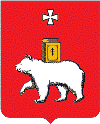 АДМИНИСТРАЦИЯ ГОРОДА ПЕРМИПОСТАНОВЛЕНИЕот 24 апреля 2015 г. N 225О ВНЕСЕНИИ ИЗМЕНЕНИЙ В ОТДЕЛЬНЫЕ ПРАВОВЫЕ АКТЫ АДМИНИСТРАЦИИ ГОРОДА ПЕРМИВ целях актуализации нормативной правовой базы города Перми администрация города Перми постановляет:1. Внести в Методику расчета нормативных затрат на оказание муниципальной услуги дошкольного образования общеразвивающей направленности в части присмотра и ухода, содержания детей, осваивающих образовательные программы дошкольного образования в муниципальных образовательных учреждениях города Перми, и нормативных затрат на содержание муниципального имущества, утвержденную постановлением администрации города Перми от 06 марта 2009 г. N 112 (в ред. от 29.10.2009 N 738, от 10.12.2009 N 955, от 31.12.2009 N 1049, от 28.02.2011 N 74, от 18.11.2011 N 752, от 30.12.2011 N 893, от 17.02.2012 N 60, от 25.12.2012 N 965, от 15.11.2013 N 1013, от 09.04.2014 N 235, от 25.06.2014 N 413, от 26.09.2014 N 663, от 23.10.2014 N 778, от 10.02.2015 N 68), следующие изменения:1.1. таблицу 49 изложить в редакции согласно приложению 1 к настоящему постановлению;1.2. таблицу 67 изложить в редакции согласно приложению 2 к настоящему постановлению.2. Внести в Методику расчета нормативных затрат на оказание муниципальной услуги дошкольного образования компенсирующей направленности в части присмотра и ухода, содержания детей, осваивающих образовательные программы дошкольного образования в муниципальных образовательных учреждениях города Перми, и нормативных затрат на содержание муниципального имущества, утвержденную постановлением администрации города Перми от 02 ноября 2009 г. N 804 (в ред. от 30.12.2009 N 1037, от 29.11.2010 N 819, от 28.02.2011 N 73, от 18.11.2011 N 752, от 17.02.2012 N 60, от 18.12.2012 N 928, от 18.11.2013 N 1033, от 17.04.2014 N 257, от 25.06.2014 N 414, от 12.09.2014 N 628, от 23.10.2014 N 778, от 10.02.2015 N 68), следующие изменения:2.1. таблицу 11 изложить в редакции согласно приложению 3 к настоящему постановлению;2.2. таблицу 27 изложить в редакции согласно приложению 4 к настоящему постановлению.3. Внести в Методику расчета нормативных затрат на оказание муниципальной услуги дошкольного образования оздоровительной направленности для детей с туберкулезной интоксикацией в части присмотра и ухода, содержания детей, осваивающих образовательные программы дошкольного образования в муниципальных образовательных учреждениях города Перми, и нормативных затрат на содержание муниципального имущества, утвержденную постановлением администрации города Перми от 26 марта 2010 г. N 144 (в ред. от 28.02.2011 N 75, от 18.11.2011 N 752, от 17.02.2012 N 60, от 19.12.2012 N 938, от 18.11.2013 N 1035, от 09.04.2014 N 234, от 12.09.2014 N 627, от 23.10.2014 N 778, от 10.02.2015 N 68), следующие изменения:3.1. раздел 2 дополнить абзацем следующего содержания:"Письмо Министерства здравоохранения и социального развития Российской Федерации от 10 мая 2007 г. N 15-3/839-09 "Рекомендуемые суточные наборы продуктов (нормы питания) для питания детей и подростков, больных и инфицированных туберкулезом, в противотуберкулезных учреждениях (стационарах), санаториях и амбулаторных условиях.";3.2. в приложении таблицу 63 изложить в редакции согласно приложению 5 к настоящему постановлению.4. Внести изменения в приложение к Методике расчета нормативных затрат на оказание муниципальной услуги дошкольного образования оздоровительной направленности для детей с аллергическими заболеваниями в части присмотра и ухода, содержания детей, осваивающих образовательные программы дошкольного образования в муниципальных образовательных учреждениях города Перми, и нормативных затрат на содержание муниципального имущества, утвержденной постановлением администрации города Перми от 26 марта 2010 г. N 145 (в ред. от 28.02.2011 N 76, от 18.11.2011 N 752, от 17.02.2012 N 60, от 25.12.2012 N 971, от 15.11.2013 N 1010, от 11.12.2013 N 1158, от 09.04.2014 N 236, от 25.06.2014 N 415, от 12.09.2014 N 624, от 28.10.2014 N 787, от 10.02.2015 N 68), изложив таблицу 26 в редакции согласно приложению 6 к настоящему постановлению.5. Внести в приложение к Методике расчета нормативных затрат на оказание муниципальной услуги дошкольного образования общеразвивающей направленности в части присмотра и ухода, содержания детей, осваивающих образовательные программы дошкольного образования в структурных подразделениях общеобразовательных учреждений, начальных школах - детских садах города Перми, утвержденной постановлением администрации города Перми от 16 июня 2011 г. N 292 (в ред. от 18.11.2011 N 752, от 17.02.2012 N 60, от 10.07.2012 N 373, от 12.12.2012 N 903, от 10.01.2013 N 3, от 15.11.2013 N 1012, от 09.04.2014 N 237, от 12.09.2014 N 625, от 21.10.2014 N 759, от 10.02.2015 N 68), следующие изменения:5.1. таблицу 10 изложить в редакции согласно приложению 7 к настоящему постановлению;5.2. таблицу 24 изложить в редакции согласно приложению 8 к настоящему постановлению.6. Внести изменения в размер нормативных затрат на оказание муниципальной услуги дошкольного образования общеразвивающей направленности с пребыванием не менее 4 часов в части присмотра и ухода, содержания детей, осваивающих образовательные программы дошкольного образования в муниципальных образовательных учреждениях города Перми, на 2015 год и плановый период 2016 и 2017 годов, утвержденный постановлением администрации города Перми от 01 сентября 2014 г. N 573 "Об утверждении Методики расчета и размера нормативных затрат на оказание муниципальной услуги дошкольного образования общеразвивающей направленности с пребыванием не менее 4 часов в части присмотра и ухода, содержания детей, осваивающих образовательные программы дошкольного образования в муниципальных образовательных учреждениях города Перми" (в ред. от 10.11.2014 N 824, от 10.02.2015 N 68), изложив в редакции согласно приложению 9 к настоящему постановлению.7. Внести изменения в размер нормативных затрат на оказание муниципальной услуги дошкольного образования оздоровительной направленности для детей с аллергическими заболеваниями в части присмотра и ухода, содержания детей, осваивающих образовательные программы дошкольного образования в муниципальных образовательных учреждениях города Перми, и нормативных затрат на содержание муниципального имущества на 2015 год и плановый период 2016 и 2017 годов, утвержденный постановлением администрации города Перми от 26 сентября 2014 г. N 664 (в ред. от 28.10.2014 N 787), изложив в редакции согласно приложению 10 к настоящему постановлению.8. Внести изменения в размер нормативных затрат на оказание муниципальной услуги дошкольного образования общеразвивающей направленности в части присмотра и ухода, содержания детей, осваивающих образовательные программы дошкольного образования в структурных подразделениях общеобразовательных учреждений, начальных школах - детских садах города Перми, на 2015 год и плановый период 2016 и 2017 годов, утвержденный постановлением администрации города Перми от 30 сентября 2014 г. N 672 (в ред. от 21.10.2014 N 759), изложив в редакции согласно приложению 11 к настоящему постановлению.9. Внести изменения в размер нормативных затрат на оказание муниципальной услуги дошкольного образования оздоровительной направленности для детей с туберкулезной интоксикацией в части присмотра и ухода, содержания детей, осваивающих образовательные программы дошкольного образования в муниципальных образовательных учреждениях города Перми, и нормативных затрат на содержание муниципального имущества на 2015 год и плановый период 2016 и 2017 годов, утвержденный постановлением администрации города Перми от 28 октября 2014 г. N 789, изложив в редакции согласно приложению 12 к настоящему постановлению.10. Внести изменения в размер нормативных затрат на оказание муниципальной услуги дошкольного образования компенсирующей направленности в части присмотра и ухода, содержания детей, осваивающих образовательные программы дошкольного образования в муниципальных образовательных учреждениях города Перми, и нормативных затрат на содержание муниципального имущества на 2015 год и плановый период 2016 и 2017 годов, утвержденный постановлением администрации города Перми от 28 октября 2014 г. N 790, изложив в редакции согласно приложению 13 к настоящему постановлению.11. Внести изменения в размер нормативных затрат на оказание муниципальной услуги дошкольного образования общеразвивающей направленности в части присмотра и ухода, содержания детей, осваивающих образовательные программы дошкольного образования в муниципальных образовательных учреждениях города Перми, и нормативных затрат на содержание муниципального имущества на 2015 год и плановый период 2016 и 2017 годов, утвержденный постановлением администрации города Перми от 28 октября 2014 г. N 791, изложив в редакции согласно приложению 14 к настоящему постановлению.12. Внести изменения в дифференцированный размер платы родителей (законных представителей) за присмотр и уход за детьми, осваивающими образовательные программы дошкольного образования в муниципальных образовательных организациях, осуществляющих образовательную деятельность на территории города Перми, на 2015 год, утвержденный постановлением администрации города Перми от 31 октября 2014 г. N 801, изложив в редакции согласно приложению 15 к настоящему постановлению.13. Настоящее постановление вступает в силу с даты официального размещения (опубликования) на официальном сайте муниципального образования город Пермь в информационно-телекоммуникационной сети Интернет, но не ранее 01 мая 2015 г.14. Информационно-аналитическому управлению администрации города Перми разместить (опубликовать) настоящее постановление на официальном сайте муниципального образования город Пермь в информационно-телекоммуникационной сети Интернет.15. Управлению по общим вопросам администрации города Перми обеспечить опубликование постановления в печатном средстве массовой информации "Официальный бюллетень органов местного самоуправления муниципального образования город Пермь".16. Контроль за исполнением постановления возложить на заместителя главы администрации города Перми-начальника департамента социальной политики администрации города Перми Бербер Е.В.Глава администрации города ПермиД.И.САМОЙЛОВПриложение 1к постановлению администрациигорода Пермиот 24.04.2015 N 225Таблица 49Расчет натуральных норм питания на 1 воспитанника в возрасте от 1,5 до 3 летПриложение 2к постановлению администрациигорода Пермиот 24.04.2015 N 225Таблица 67Расчет натуральных норм питания на 1 воспитанника в возрасте от 3 до 7 летПриложение 3к постановлению администрациигорода Пермиот 24.04.2015 N 225Таблица 11Расчет натуральных норм питания на 1 воспитанника в возрасте от 3 до 7 летПриложение 4 к постановлению администрациигорода Пермиот 24.04.2015 N 225Таблица 27Расчет натуральных норм питания на 1 воспитанника в возрасте от 3 до 7 летПриложение 5к постановлению администрациигорода Пермиот 24.04.2015 N 225Таблица 63Расчет натуральных норм питания на 1 воспитанника в возрасте от 3 до 7 летПриложение 6к постановлению администрациигорода Пермиот 24.04.2015 N 225Таблица 26Расчет натуральных норм питания на 1 воспитанника в возрасте от 3 до 7 летПриложение 7к постановлению администрациигорода Пермиот 24.04.2015 N 225Таблица 10Расчет натуральных норм питания на 1 воспитанника в возрасте от 3 до 7 летПриложение 8к постановлению администрациигорода Пермиот 24.04.2015 N 225Таблица 24Расчет натуральных норм питания на 1 воспитанника в возрасте от 1,5 до 3 летПриложение 9к постановлению администрациигорода Пермиот 24.04.2015 N 225РАЗМЕРнормативных затрат на оказание муниципальной услуги дошкольного образования общеразвивающей направленности с пребыванием не менее 4 часов в части присмотра и ухода, содержания детей, осваивающих образовательные программы дошкольного образования в муниципальных образовательных учреждениях города Перми, на 2015 год и плановый период 2016 и 2017 годовПриложение 10к постановлению администрациигорода Пермиот 24.04.2015 N 225РАЗМЕРнормативных затрат на оказание муниципальной услуги дошкольного образования оздоровительной направленности для детей с аллергическими заболеваниями в части присмотра и ухода, содержания детей, осваивающих образовательные программы дошкольного образования в муниципальных образовательных учреждениях города Перми, и нормативных затрат на содержание муниципального имущества на 2015 год и плановый период 2016 и 2017 годов2015 год2016 год2017 годПриложение 11к постановлению администрациигорода Пермиот 24.04.2015 N 225РАЗМЕРнормативных затрат на оказание муниципальной услуги дошкольного образования общеразвивающей направленности в части присмотра и ухода, содержания детей, осваивающих образовательные программы дошкольного образования в структурных подразделениях общеобразовательных учреждений, начальных школах - детских садах города Перми2015 год2016 год2017 годПриложение 12к постановлению администрациигорода Пермиот 24.04.2015 N 225РАЗМЕРнормативных затрат на оказание муниципальной услуги дошкольного образования оздоровительной направленности для детей с туберкулезной интоксикацией в части присмотра и ухода, содержания детей, осваивающих образовательные программы дошкольного образования в муниципальных образовательных учреждениях города Перми, и нормативных затрат на содержание муниципального имущества на 2015 год и плановый период 2016 и 2017 годов2015 год2016 год2017 годПриложение 13к постановлению администрациигорода Пермиот 24.04.2015 N 225РАЗМЕРнормативных затрат на оказание муниципальной услуги дошкольного образования компенсирующей направленности в части присмотра и ухода, содержания детей, осваивающих образовательные программы дошкольного образования в муниципальных образовательных учреждениях города Перми, и нормативных затрат на содержание муниципального имущества на 2015 год и плановый период 2016 и 2017 годов2015 год2016 год2017 годПриложение 14к постановлению администрации города Пермиот 24.04.2015 N 225РАЗМЕРнормативных затрат на оказание муниципальной услуги дошкольного образования общеразвивающей направленности в части присмотра и ухода, содержания детей, осваивающих образовательные программы дошкольного образования в муниципальных образовательных учреждениях города Перми, и нормативных затрат на содержание муниципального имущества на 2015 год и плановый период 2016 и 2017 годов2015 год2016 год2017 годПриложение 15к постановлению администрации города Пермиот 24.04.2015 N 225ДИФФЕРЕНЦИРОВАННЫЙ РАЗМЕРплаты родителей (законных представителей) за присмотр и уход за детьми, осваивающими образовательные программы дошкольного образования в муниципальных образовательных организациях, осуществляющих образовательную деятельность на территории города Перми, на 2015 годНаименование продуктовОт 1 года до 3 летОт 1 года до 3 летОт 1 года до 3 летНаименование продуктовсуточнаянорма, гцена,руб.сумма,руб.Наименование продуктовсуточнаянорма, гцена,руб.сумма,руб.1234Молоко и кисломолочные продукты с массовой долей жирности не ниже 2,5 % 3903413,26Творог, творожные изделия с массовой долей жирности не менее 5 % 301604,80Сметана с массовой долей жирности не более 15 % 91040,94Сыр твердый 4,33301,42Мясо (бескостное/ на кости) 55/6828617,59Птица (куры 1 кат. потрошеные/цыплята-бройлеры 1 кат. потрошеные/индейка 1 кат. 23/23/22136,33,13Рыба (филе), в том числе филе слабо- или малосоленое 34159,175,41Яйцо куриное столовое0,5 шт.6,43,20Картофель: 186,1729,55,49с 01.09 по 31.10 160с 31.10 по 31.12 172с 31.12 по 28.02 185с 29.02 по 01.09 200Овощи, зелень 25635,389,06Фрукты (плоды) свежие10870,57,61Фрукты (плоды) сухие 962,50,56Соки фруктовые (овощные) 100373,70Хлеб ржаной (ржано-пшеничный) 4034,561,38Хлеб пшеничный или хлеб зерновой 6043,322,60Крупы (злаки), бобовые 3036,161,08Макаронные изделия 8320,26Мука пшеничная хлебопекарная2527,420,69Мука картофельная (крахмал) 21300,26Масло коровье сладкосливочное 182053,69Масло растительное 975,670,68Кондитерские изделия 783,680,59Чай, включая фиточай 0,52280,11Какао-порошок 0,52580,13Кофейный напиток 11050,11Дрожжи хлебопекарные 0,4580,02Сахар 3762,252,30Соль пищевая поваренная 415,40,06Итого в день90,13Дни функционирования150Итого13519,50Наименование продуктовОт 3 лет до 7 летОт 3 лет до 7 летОт 3 лет до 7 летНаименование продуктовсуточнаянорма, гцена, руб.сумма,руб.Наименование продуктовсуточнаянорма, гцена, руб.сумма,руб.1234Молоко и кисломолочные продукты с массовой долей жирности не ниже 2,5 % 4503415,30Творог, творожные изделия с массовой долей жирности не менее 5 % 401606,40Сметана с массовой долей жирности не более 15 % 111041,14Сыр твердый 6,43302,11Мясо (бескостное/ на кости) 60,5/7528619,38Птица (куры 1 кат. потрошеные/цыплята-бройлеры 1 кат. потрошеные/индейка 1 кат. 27/27/26136,33,68Рыба (филе), в том числе филе слабо- или малосоленое 39159,176,21Колбасные изделия72601,82Яйцо куриное столовое0,6 шт.6,43,84Картофель: 217,3329,56,41с 01.09 по 31.10 187с 31.10 по 31.12 200с 31.12 по 28.02 215с 29.02 по 01.09 234Овощи, зелень 32535,3811,50Фрукты (плоды) свежие11470,58,04Фрукты (плоды) сухие 1162,50,69Соки фруктовые (овощные) 100373,70Напитки витаминизированные (готовые напитки)50502,50Хлеб ржаной (ржано-пшеничный) 5034,561,73Хлеб пшеничный или хлеб зерновой 8043,323,47Крупы (злаки), бобовые 4336,161,55Макаронные изделия 12320,38Мука пшеничная хлебопекарная 2927,420,80Мука картофельная (крахмал) 31300,39Масло коровье сладкосливочное 212054,31Масло растительное 1175,670,83Кондитерские изделия 2083,681,67Чай, включая фиточай 0,62280,14Какао-порошок 0,62580,15Кофейный напиток 1,21050,13Дрожжи хлебопекарные 0,5580,03Сахар 4762,252,93Соль пищевая поваренная 615,40,09Итого в день111,32Дни функционирования150Итого16698,00Наименование продуктовОт 3 лет до 7 летОт 3 лет до 7 летОт 3 лет до 7 летНаименование продуктовсуточнаянорма, гцена,руб.сумма,руб.Наименование продуктовсуточнаянорма, гцена,руб.сумма,руб.1234Молоко и кисломолочные продукты с массовой долей жирности не ниже 2,5 % 4503415,30Творог, творожные изделия с массовой долей жирности не менее 5 % 401606,40Сметана с массовой долей жирности не более 15 % 111041,14Сыр твердый 6,43302,11Мясо (бескостное/ на кости) 60,5/7528619,38Птица (куры 1 кат. потрошеные/цыплята-бройлеры 1 кат. потрошеные/индейка 1 кат. 27/27/26136,33,68Рыба (филе), в том числе филе слабо- или малосоленое 39159,176,21Колбасные изделия72601,82Яйцо куриное столовое0,6 шт.6,43,84Картофель: 217,3329,56,41с 01.09 по 31.10 187с 31.10 по 31.12 200с 31.12 по 28.02 215с 29.02 по 01.09 234Овощи, зелень 32535,3811,50Фрукты (плоды) свежие11470,58,04Фрукты (плоды) сухие 1162,50,69Соки фруктовые (овощные) 100373,70Напитки витаминизированные (готовые напитки)50502,50Хлеб ржаной (ржано-пшеничный) 5034,561,73Хлеб пшеничный или хлеб зерновой 8043,323,47Крупы (злаки), бобовые 4336,161,55Макаронные изделия 12320,38Мука пшеничная хлебопекарная 2927,420,80Мука картофельная (крахмал) 31300,39Масло коровье сладкосливочное 212054,31Масло растительное 1175,670,83Кондитерские изделия 2083,681,67Чай, включая фиточай 0,62280,14Какао-порошок 0,62580,15Кофейный напиток 1,21050,13Дрожжи хлебопекарные 0,5580,03Сахар 4762,252,93Соль пищевая поваренная 615,40,09Итого в день111,32Дни функционирования150Итого16698,00Наименование продуктовОт 3 лет до 7 летОт 3 лет до 7 летОт 3 лет до 7 летНаименование продуктовсуточная норма, гцена, руб.сумма, руб.Наименование продуктовсуточная норма, гцена, руб.сумма, руб.1234Молоко и кисломолочные продукты с массовой долей жирности не ниже 2,5 % 4503415,30Творог, творожные изделия с массовой долей жирности не менее 5 % 401606,40Сметана с массовой долей жирности не более 15 % 111041,14Сыр твердый 6,43302,11Мясо (бескостное/ на кости) 60,5/7528619,38Птица (куры 1 кат. потрошеные/цыплята-бройлеры 1 кат. потрошеные/индейка 1 кат. 27/27/26136,33,68Рыба (филе), в том числе филе слабо- или малосоленое 39159,176,21Колбасные изделия72601,82Яйцо куриное столовое0,6 шт.6,43,84Картофель: 217,3329,56,41с 01.09 по 31.10 187с 31.10 по 31.12 200с 31.12 по 28.02 215с 29.02 по 01.09 234Овощи, зелень 32535,3811,50Фрукты (плоды) свежие11470,58,04Фрукты (плоды) сухие 1162,50,69Соки фруктовые (овощные) 100373,70Напитки витаминизированные (готовые напитки)50502,50Хлеб ржаной (ржано-пшеничный) 5034,561,73Хлеб пшеничный или хлеб зерновой 8043,323,47Крупы (злаки), бобовые 4336,161,55Макаронные изделия 12320,38Мука пшеничная хлебопекарная 2927,420,80Мука картофельная (крахмал) 31300,39Масло коровье сладкосливочное 212054,31Масло растительное 1175,670,83Кондитерские изделия 2083,681,67Чай, включая фиточай 0,62280,14Какао-порошок 0,62580,15Кофейный напиток 1,21050,13Дрожжи хлебопекарные 0,5580,03Сахар 4762,252,93Соль пищевая поваренная 615,40,09Итого в день111,32Дни функционирования150Итого16698,00Наименование продуктовОт 3 года до 7От 3 года до 7От 3 года до 7Наименование продуктовнорма,гцена,руб.сумма,руб.1234Хлеб ржаной 40,0034,561,73Хлеб пшеничный 60,0043,324,33Мука пшеничная 20,0027,421,37Мука картофельная 2,001300,39Крупы, бобовые 35,0036,161,81Макаронные изделия группы А12,00320,38Картофель 150,0029,57,38Овощи свежие, зелень 200,0035,3810,61Фрукты (плоды) свежие 100,0070,514,10Фрукты (плоды) сухие 10,0062,50,94Соки фруктовые, овощные, ягодные 150,00377,40Мясо 1 кат. 100,0028634,32Рыба (филе) 30,00159,176,37Сельдь, икра 3,005003,00Морепродукты15,00276,504,15Птица 1 кат. потрошеная 15,00136,35,45Колбасные изделия10,002602,60Молоко и кисломолочные продукты (массовая доля жира 3,2 %) 500,003417,00Творог 9 % 50,001609,60Сыр 5,003303,30Сметана 10,001041,25Масло сливочное 30,002057,18Масло растительное 5,0075,670,76Яйцо диетическое 0,506,46,40Сахар 50,0062,253,42Кондитерские изделия 10,0083,681,26Чай 0,502280,11Какао, напиток кофейный злаковый 2,002580,52Дрожжи хлебопекарные 0,50580,06Соль, специи 4,0015,40,08Орехи (очищенные) 5,002801,40Сухие витаминизированные напитки 5,004852,43Итого в день161,10Дни функционирования150Итого24165,00Наименование продуктовОт 3 лет до 7 летОт 3 лет до 7 летОт 3 лет до 7 летНаименование продуктовсуточнаянорма, гцена,руб.сумма,руб.Наименование продуктовсуточнаянорма, гцена,руб.сумма,руб.1234Молоко и кисломолочные продукты с массовой долей жирности не ниже 2,5 % 4503415,30Творог, творожные изделия с массовой долей жирности не менее 5 % 401606,40Сметана с массовой долей жирности не более 15 % 111041,14Сыр твердый 6,43302,11Мясо (бескостное/ на кости) 60,5/7528619,38Птица (куры 1 кат. потрошеные/цыплята-бройлеры 1 кат. потрошеные/индейка 1 кат. 27/27/26136,33,68Рыба (филе), в том числе филе слабо- или малосоленое 39159,176,21Колбасные изделия72601,82Яйцо куриное столовое0,6 шт.6,43,84Картофель: 217,3329,56,41с 01.09 по 31.10 187с 31.10 по 31.12 200с 31.12 по 28.02 215с 29.02 по 01.09 234Овощи, зелень 32535,3811,50Фрукты (плоды) свежие11470,58,04Фрукты (плоды) сухие 1162,50,69Соки фруктовые (овощные) 100373,70Напитки витаминизированные (готовые напитки)50502,50Хлеб ржаной (ржано-пшеничный) 5034,561,73Хлеб пшеничный или хлеб зерновой 8043,323,47Крупы (злаки), бобовые 4336,161,55Макаронные изделия 12320,38Мука пшеничная хлебопекарная 2927,420,80Мука картофельная (крахмал) 31300,39Масло коровье сладкосливочное 212054,31Масло растительное 1175,670,83Кондитерские изделия 2083,681,67Чай, включая фиточай 0,62280,14Какао-порошок 0,62580,15Кофейный напиток 1,21050,13Дрожжи хлебопекарные 0,5580,03Сахар 4762,252,93Соль пищевая поваренная 615,40,09Итого в день111,32Дни функционирования150Итого16698,00Наименование продуктовОт 3 лет до 7 летОт 3 лет до 7 летОт 3 лет до 7 летНаименование продуктовсуточнаянорма, гцена,руб.сумма,руб.Наименование продуктовсуточнаянорма, гцена,руб.сумма,руб.1234Молоко и кисломолочные продукты с массовой долей жирности не ниже 2,5 % 4503415,30Творог, творожные изделия с массовой долей жирности не менее 5 % 401606,40Сметана с массовой долей жирности не более 15 % 111041,14Сыр твердый 6,43302,11Мясо (бескостное/ на кости) 60,5/7528619,38Птица (куры 1 кат. потрошеные/цыплята-бройлеры 1 кат. потрошеные/индейка 1 кат. 27/27/26136,33,68Рыба (филе), в том числе филе слабо- или малосоленое 39159,176,21Колбасные изделия72601,82Яйцо куриное столовое0,6 шт.6,43,84Картофель: 217,3329,56,41с 01.09 по 31.10 18729,56,41с 31.10 по 31.12 20029,56,41с 31.12 по 28.02 21529,56,41с 29.02 по 01.09 23429,56,41Овощи, зелень 32535,3811,50Фрукты (плоды) свежие11470,58,04Фрукты (плоды) сухие 1162,50,69Соки фруктовые (овощные) 100373,70Напитки витаминизированные (готовые напитки)50502,50Хлеб ржаной (ржано-пшеничный) 5034,561,73Хлеб пшеничный или хлеб зерновой 8043,323,47Крупы (злаки), бобовые 4336,161,55Макаронные изделия 12320,38Мука пшеничная хлебопекарная 2927,420,80Мука картофельная (крахмал) 31300,39Масло коровье сладкосливочное 212054,31Масло растительное 1175,670,83Кондитерские изделия 2083,681,67Чай, включая фиточай 0,62280,14Какао-порошок 0,62580,15Кофейный напиток 1,21050,13Дрожжи хлебопекарные 0,5580,03Сахар 4762,252,93Соль пищевая поваренная 615,40,09Итого в день111,32Дни функционирования150Итого16698,00Наименование продуктовОт 1 года до 3 летОт 1 года до 3 летОт 1 года до 3 летНаименование продуктовсуточнаянорма, гцена,руб.сумма,руб.Наименование продуктовсуточнаянорма, гцена,руб.сумма,руб.1234Молоко и кисломолочные продукты с массовой долей жирности не ниже 2,5 % 3903413,26Творог, творожные изделия с массовой долей жирности не менее 5 % 301604,80Сметана с массовой долей жирности не более 15 % 91040,94Сыр твердый 4,33301,42Мясо (бескостное/ на кости) 55/6828617,59Птица (куры 1 кат. потрошеные/цыплята-бройлеры 1 кат. потрошеные/индейка 1 кат. 23/23/22136,33,13Рыба (филе), в том числе филе слабо- или малосоленое 34159,175,41Яйцо куриное столовое0,5 шт.6,43,20Картофель: 186,1729,55,49с 01.09 по 31.10 160с 31.10 по 31.12 172с 31.12 по 28.02 185с 29.02 по 01.09 200Овощи, зелень 25635,389,06Фрукты (плоды) свежие10870,57,61Фрукты (плоды) сухие 962,50,56Соки фруктовые (овощные) 100373,70Хлеб ржаной (ржано-пшеничный) 4034,561,38Хлеб пшеничный или хлеб зерновой 6043,322,60Крупы (злаки), бобовые 3036,161,08Макаронные изделия 8320,26Мука пшеничная хлебопекарная 2527,420,69Мука картофельная (крахмал) 21300,26Масло коровье сладкосливочное 182053,69Масло растительное 975,670,68Кондитерские изделия 783,680,59Чай, включая фиточай 0,52280,11Какао-порошок 0,52580,13Кофейный напиток 11050,11Дрожжи хлебопекарные 0,4580,02Сахар 3762,252,30Соль пищевая поваренная 415,40,06Итого в день90,13Дни функционирования150Итого13519,50Наименование расходовРазмер нормативных затрат на оказание 4-часовой муниципальной услуги, руб.Размер нормативных затрат на оказание 4-часовой муниципальной услуги, руб.Размер нормативных затрат на оказание 4-часовой муниципальной услуги, руб.Наименование расходов2015 год2016 год2017 год1234Услуги связи 35,0135,0135,01Коммунальные услуги, в том числе содержание недвижимого и особо ценного движимого имущества 1274,501274,501274,50Работы, услуги по содержанию имущества, непосредственно связанного с оказанием муниципальной услуги, в том числе содержание недвижимого и особо ценного движимого имущества1046,261046,261046,26Прочие работы, услуги 261,24261,24261,24Увеличение стоимости основных средств752,59752,59752,59Увеличение стоимости материальных запасов6281,326281,326281,32в том числе продукты питания5566,005566,005566,00Итого нормативные затраты на оказание муниципальной услуги 9650,929650,929650,92Итого нормативные затраты на оказание муниципальной услуги для расчета бюджета города Перми4084,924084,924084,9212-часовая муниципальная услуга12-часовая муниципальная услугаРазмер нормативных затрат на оказание муниципальной услуги, руб.Размер нормативных затрат на оказание муниципальной услуги, руб.Наименование расходовот 3 до 7 летУслуги связи105,03Коммунальные услуги, в том числе содержание недвижимого и особо ценного движимого имущества (далее - коммунальные услуги)3823,51Работы и услуги по содержанию имущества, в том числе содержание недвижимого и особо ценного движимого имущества (далее - работы и услуги по содержанию имущества)3259,60Прочие работы, услуги783,73Увеличение стоимости основных средств2150,67Увеличение стоимости материальных запасов, в том числе:18896,15приобретение продуктов питания16698,00Итого размер нормативных затрат на оказание муниципальной услуги с учетом родительской платы29018,69Итого размер нормативных затрат на содержание муниципальной услуги для расчета бюджета города Перми12320,69Размер нормативных затрат на содержание муниципального имущества, руб.Размер нормативных затрат на содержание муниципального имущества, руб.Расходы на коммунальные услуги, в том числе содержание недвижимого и особо ценного движимого имущества (далее - расходы на коммунальные услуги)1050560,78Прочие расходы:налог на имущество организаций328973,86земельный налог2161518,00Итого размер нормативных затрат на содержание муниципального имущества для расчета бюджета города Перми3541052,6412-часовая муниципальная услуга12-часовая муниципальная услугаРазмер нормативных затрат на оказание муниципальной услуги, руб.Размер нормативных затрат на оказание муниципальной услуги, руб.Наименование расходовот 3 до 7 летУслуги связи105,03Коммунальные услуги3823,51Работы и услуги по содержанию имущества3259,60Прочие работы, услуги783,73Увеличение стоимости основных средств2150,67Увеличение стоимости материальных запасов, в том числе:18896,15приобретение продуктов питания16698,00Итого размер нормативных затрат на оказание муниципальной услуги с учетом родительской платы29018,69Итого размер нормативных затрат на содержание муниципальной услуги для расчета бюджета города Перми12320,69Размер нормативных затрат на содержание муниципального имущества, руб.Размер нормативных затрат на содержание муниципального имущества, руб.Расходы на коммунальные услуги1050560,78Прочие расходы:налог на имущество организаций328973,86земельный налог2161518,00Итого размер нормативных затрат на содержание муниципального имущества для расчета бюджета города Перми3541052,6412-часовая муниципальная услуга12-часовая муниципальная услугаРазмер нормативных затрат на оказание муниципальной услуги, руб.Размер нормативных затрат на оказание муниципальной услуги, руб.Наименование расходовот 3 до 7 летУслуги связи105,03Коммунальные услуги3823,51Работы и услуги по содержанию имущества3259,60Прочие работы, услуги783,73Увеличение стоимости основных средств2150,67Увеличение стоимости материальных запасов, в том числе:18896,15приобретение продуктов питания16698,00Итого размер нормативных затрат на оказание муниципальной услуги с учетом родительской платы29018,69Итого размер нормативных затрат на содержание муниципальной услуги для расчета бюджета города Перми12320,69Размер нормативных затрат на содержание муниципального имущества, руб.Размер нормативных затрат на содержание муниципального имущества, руб.Расходы на коммунальные услуги1050560,78Прочие расходы:налог на имущество организаций328973,86земельный налог2161518,00Итого размер нормативных затрат на содержание муниципального имущества для расчета бюджета города Перми3541052,64Направления расходов12-часовая муниципальная услуга12-часовая муниципальная услугаНаправления расходовот 1,5 лет до 3 летот 3 лет до 7 летНаправления расходовразмер, руб.размер, руб.Расходы на оплату услуг связи105,03105,03Расходы на оплату коммунальных услуг, в том числе содержание недвижимого и особо ценного движимого имущества (далее - расходы на оплату коммунальных услуг)4001,813823,51Расходы на оплату работ, услуг по содержанию имущества, в том числе содержание недвижимого и особо ценного движимого имущества (далее - расходы на оплату работ, услуг по содержанию имущества)3928,503138,78Расходы на оплату прочих работ, услуг783,73783,73Расходы на увеличение стоимости основных средств2576,942257,78Расходы на увеличение стоимости материальных запасов, в том числе:15851,9718843,96приобретение продуктов питания13519,5016698,00Итого размер нормативных затрат на оказание муниципальной услуги27247,9828952,79Итого размер нормативных затрат на оказание муниципальной услуги для расчета бюджета города Перми13728,4812254,79Направления расходов12-часовая муниципальная услуга12-часовая муниципальная услугаНаправления расходовот 1,5 лет до 3 летот 3 лет до 7 летНаправления расходовразмер, руб.размер, руб.Расходы на оплату услуг связи105,03105,03Расходы на оплату коммунальных услуг4001,813823,51Расходы на оплату работ, услуг по содержанию имущества3928,503138,78Расходы на оплату прочих работ, услуг783,73783,73Расходы на увеличение стоимости основных средств2576,942257,78Расходы на увеличение стоимости материальных запасов, в том числе:15851,9718843,96приобретение продуктов питания13519,5016698,00Итого размер нормативных затрат на оказание муниципальной услуги27247,9828952,79Итого размер нормативных затрат на оказание муниципальной услуги для расчета бюджета города Перми13728,4812254,79Направления расходов12-часовая муниципальная услуга12-часовая муниципальная услугаНаправления расходовот 1,5 лет до 3 летот 3 лет до 7 летНаправления расходовразмер, руб.размер, руб.Расходы на оплату услуг связи105,03105,03Расходы на оплату коммунальных услуг4001,813823,51Расходы на оплату работ, услуг по содержанию имущества3928,503138,78Расходы на оплату прочих работ, услуг783,73783,73Расходы на увеличение стоимости основных средств2576,942257,78Расходы на увеличение стоимости материальных запасов, в том числе:15851,9718843,96приобретение продуктов питания13519,5016698,00Итого размер нормативных затрат на оказание муниципальной услуги27247,9828952,79Итого размер нормативных затрат на оказание муниципальной услуги для расчета бюджета города Перми13728,4812254,7912-часовая муниципальная услуга12-часовая муниципальная услугаРазмер нормативных затрат на оказание муниципальной услуги, руб.Размер нормативных затрат на оказание муниципальной услуги, руб.Наименование расходовот 3 до 7 летУслуги связи 105,03Коммунальные услуги, в том числе содержание недвижимого и особо ценного движимого имущества (далее - коммунальные услуги) 3823,51Работы и услуги по содержанию имущества, в том числе содержание недвижимого и особо ценного движимого имущества (далее - работы и услуги по содержанию имущества) 3138,78Прочие работы, услуги 783,73Увеличение стоимости основных средств 1634,48Расходы на увеличение стоимости материальных запасов, в том числе:25703,51приобретение продуктов питания24165,00Итого размер нормативных затрат на оказание муниципальной услуги35189,04Размер нормативных затрат на содержание муниципального имущества, руб.Размер нормативных затрат на содержание муниципального имущества, руб.Расходы на коммунальные услуги, в том числе на содержание недвижимого имущества (далее - расходы на коммунальные услуги)285843,56Прочие расходы:налог на имущество организаций7259,41Итого размер нормативных затрат на содержание муниципального имущества293102,9712-часовая муниципальная услуга12-часовая муниципальная услугаРазмер нормативных затрат на оказание муниципальной услуги, руб.Размер нормативных затрат на оказание муниципальной услуги, руб.Наименование расходовот 3 до 7 летУслуги связи 105,03Коммунальные услуги 3823,51Работы и услуги по содержанию имущества 3138,78Прочие работы, услуги 783,73Увеличение стоимости основных средств 1634,48Расходы на увеличение стоимости материальных запасов, в том числе:25703,51приобретение продуктов питания24165,00Итого размер нормативных затрат на оказание муниципальной услуги35189,04Размер нормативных затрат на содержание муниципального имуществаРазмер нормативных затрат на содержание муниципального имуществаРасходы на коммунальные услуги285843,56Прочие расходы:налог на имущество организаций7259,41Итого размер нормативных затрат на содержание муниципального имущества293102,9712-часовая муниципальная услуга12-часовая муниципальная услугаРазмер нормативных затрат на оказание муниципальной услуги, руб.Размер нормативных затрат на оказание муниципальной услуги, руб.Наименование расходовот 3 до 7 летУслуги связи 105,03Коммунальные услуги 3823,51Работы и услуги по содержанию имущества 3138,78Прочие работы, услуги 783,73Увеличение стоимости основных средств 1634,48Расходы на увеличение стоимости материальных запасов, в том числе:25703,51приобретение продуктов питания24165,00Итого размер нормативных затрат на оказание муниципальной услуги35189,04Размер нормативных затрат на содержание муниципального имущества, руб.Размер нормативных затрат на содержание муниципального имущества, руб.Расходы на коммунальные услуги285843,56Прочие расходы:налог на имущество организаций7259,41Итого размер нормативных затрат на содержание муниципального имущества293102,97Наименование расходовРазмер, руб.Размер, руб.Наименование расходовот 3 до 7 летот 3 до 7 летНаименование расходов12-часовая муниципальнаяуслуга10,5-часовая муниципальная услугаРазмер нормативных затрат на оказание муниципальной услугиРазмер нормативных затрат на оказание муниципальной услугиРазмер нормативных затрат на оказание муниципальной услугиУслуги связи 105,03105,03Коммунальные услуги, в том числе содержание недвижимого и особо ценного движимого имущества (далее - коммунальные услуги) 3823,513823,51Работы, услуги по содержанию имущества, в том числе содержание недвижимого и особо ценного движимого имущества (далее - работы, услуги по содержанию имущества) 3138,783138,78Прочие работы, услуги 783,73783,73Увеличение стоимости основных средств 1681,451681,45Расходы на увеличение стоимости материальных запасов, в том числе:18189,5318189,53приобретение продуктов питания16698,0016698,00Итого размер нормативных затрат на оказание муниципальной услуги27722,0327722,03Размер нормативных затрат на содержание муниципального имущества, руб.Размер нормативных затрат на содержание муниципального имущества, руб.Размер нормативных затрат на содержание муниципального имущества, руб.Расходы на коммунальные услуги, в том числе на содержание недвижимого имущества (далее - расходы на коммунальные услуги)480314,56480314,56Прочие расходы:576026,38576026,38налог на имущество организаций26580,3826580,38земельный налог549446,00549446,00Итого размер нормативных затрат на содержание муниципального имущества1056340,941056340,94Наименование расходовРазмер, руб.Размер, руб.Наименование расходовот 3 до 7 летот 3 до 7 летНаименование расходов12-часовая муниципальнаяуслуга10,5-часовая муниципальная услугаРазмер нормативных затрат на оказание муниципальной услугиРазмер нормативных затрат на оказание муниципальной услугиРазмер нормативных затрат на оказание муниципальной услугиУслуги связи 105,03105,03Коммунальные услуги3823,513823,51Работы, услуги по содержанию имущества3138,783138,78Прочие работы, услуги 783,73783,73Увеличение стоимости основных средств 1681,451681,45Расходы на увеличение стоимости материальных запасов, в том числе:18189,5318189,53приобретение продуктов питания16698,0016698,00Итого размер нормативных затрат на оказание муниципальной услуги27722,0327722,03Размер нормативных затрат на содержание муниципального имущества, руб.Размер нормативных затрат на содержание муниципального имущества, руб.Размер нормативных затрат на содержание муниципального имущества, руб.Расходы на коммунальные услуги480314,56480314,56Прочие расходы:576026,38576026,38налог на имущество организаций26580,3826580,38земельный налог549446,00549446,00Итого размер нормативных затрат на содержание муниципального имущества1056340,941056340,94Наименование расходовРазмер, руб.Размер, руб.Наименование расходовот 3 до 7 летот 3 до 7 летНаименование расходов12-часовая муниципальная услуга10,5-часовая муниципальная услугаРазмер нормативных затрат на оказание муниципальной услугиРазмер нормативных затрат на оказание муниципальной услугиРазмер нормативных затрат на оказание муниципальной услугиУслуги связи 105,03105,03Коммунальные услуги 3823,513823,51Работы, услуги по содержанию имущества 3138,783138,78Прочие работы, услуги 783,73783,73Увеличение стоимости основных средств 1681,451681,45Расходы на увеличение стоимости материальных запасов, в том числе:18189,5318189,53приобретение продуктов питания16698,0016698,00Итого размер нормативных затрат на оказание муниципальной услуги27722,0327722,03Размер нормативных затрат на содержание муниципального имущества, руб.Размер нормативных затрат на содержание муниципального имущества, руб.Размер нормативных затрат на содержание муниципального имущества, руб.Расходы на коммунальные услуги480314,56480314,56Прочие расходы:576026,38576026,38налог на имущество организаций26580,3826580,38земельный налог549446,00549446,00Итого размер нормативных затрат на содержание муниципального имущества1056340,941056340,9412-часовая муниципальная услуга12-часовая муниципальная услуга12-часовая муниципальная услугаРазмер нормативных затрат на оказание муниципальной услуги, руб.Размер нормативных затрат на оказание муниципальной услуги, руб.Размер нормативных затрат на оказание муниципальной услуги, руб.Наименование расходовот 1,5 лет до 3 летот 3 лет до 7 летУслуги связи 105,03105,03Коммунальные услуги, в том числе содержание недвижимого и особо ценного движимого имущества (далее - коммунальные услуги) 4001,813823,51Работы и услуги по содержанию имущества, в том числе содержание недвижимого и особо ценного движимого имущества (далее - работы и услуги по содержанию имущества) 3928,503138,78Прочие работы, услуги 783,73783,73Увеличение стоимости основных средств 2576,942257,78Расходы на увеличение стоимости материальных запасов, в том числе:15851,9718843,96приобретение продуктов питания13519,5016698,00Итого размер нормативных затрат на оказание муниципальной услуги 27247,9828952,79Итого размер нормативных затрат на оказание муниципальной услуги для расчета бюджета города Перми13728,4812254,79Размер нормативных затрат на содержание муниципального имущества, руб.Размер нормативных затрат на содержание муниципального имущества, руб.Размер нормативных затрат на содержание муниципального имущества, руб.Расходы на коммунальные услуги, в том числе на содержание недвижимого имущества (далее - расходы на коммунальные услуги)92858199,0792858199,07Прочие расходы:налог на имущество организаций23785388,8923785388,89земельный налог217149118,00217149118,00Итого размер нормативных затрат на содержание муниципального имущества333792705,96333792705,9612-часовая муниципальная услуга12-часовая муниципальная услуга12-часовая муниципальная услугаРазмер нормативных затрат на оказание муниципальной услуги, руб.Размер нормативных затрат на оказание муниципальной услуги, руб.Размер нормативных затрат на оказание муниципальной услуги, руб.Наименование расходовот 1,5 лет до 3 летот 3 лет до 7 летУслуги связи 105,03105,03Коммунальные услуги 4001,813823,51Работы и услуги по содержанию имущества 3928,503138,78Прочие работы, услуги 783,73783,73Увеличение стоимости основных средств 2576,942257,78Расходы на увеличение стоимости материальных запасов, в том числе:15851,9718843,96приобретение продуктов питания13519,5016698,00Итого размер нормативных затрат на оказание муниципальной услуги 27247,9828952,79Итого размер нормативных затрат на оказание муниципальной услуги для расчета бюджета города Перми13728,4812254,79Размер нормативных затрат на содержание муниципального имущества, руб.Размер нормативных затрат на содержание муниципального имущества, руб.Размер нормативных затрат на содержание муниципального имущества, руб.Расходы на коммунальные услуги92859426,5792859426,57Прочие расходы:налог на имущество организаций23785388,8923785388,89земельный налог217149118,00217149118,00Итого размер нормативных затрат на содержание муниципального имущества333793933,46333793933,4612-часовая муниципальная услуга12-часовая муниципальная услуга12-часовая муниципальная услугаРазмер нормативных затрат на оказание муниципальной услуги, руб.Размер нормативных затрат на оказание муниципальной услуги, руб.Размер нормативных затрат на оказание муниципальной услуги, руб.Наименование расходовот 1,5 лет до 3 летот 3 лет до 7 летУслуги связи 105,03105,03Коммунальные услуги 4001,813823,51Работы и услуги по содержанию имущества 3928,503138,78Прочие работы, услуги 783,73783,73Увеличение стоимости основных средств 2576,942257,78Расходы на увеличение стоимости материальных запасов, в том числе:15851,9718843,96приобретение продуктов питания13519,5016698,00Итого размер нормативных затрат на оказание муниципальной услуги 27247,9828952,79Итого размер нормативных затрат на оказание муниципальной услуги для расчета бюджета города Перми13728,4812254,79Размер нормативных затрат на содержание муниципального имущества, руб.Размер нормативных затрат на содержание муниципального имущества, руб.Размер нормативных затрат на содержание муниципального имущества, руб.Расходы на коммунальные услуги92859426,5792859426,57Прочие расходы:налог на имущество организаций23785388,8923785388,89земельный налог217149118,00217149118,00Итого размер нормативных затрат на содержание муниципального имущества333793933,46333793933,46Муниципальная услуга дошкольного образованияРазмер платы родителей для детей в возрасте (руб./мес.)Размер платы родителей для детей в возрасте (руб./мес.)Муниципальная услуга дошкольного образованияот 1,5 до 3 летот 3 до 7 летОбщеразвивающей направленности1126,631391,50Оздоровительной направленности для детей с аллергическими заболеваниями-1391,50Общеразвивающей направленности структурных подразделений общеобразовательных учреждений, начальных школ - детских садов-1391,50Общеразвивающей направленности с пребыванием не менее 4 часов-463,83